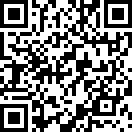 消除对妇女歧视委员会		与中国第七次和第八次合并定期报告有关的议题和问题清单*		保留和声明1.	请提供资料，说明已采取哪些措施来撤回对《公约》第十一条第2款所作的适用于香港特别行政区的保留。请进一步说明是否打算审查对《公约》所作的解释性声明。还请说明解释性声明的实施已如何影响了《公约》在特别行政区的执行情况。法律和政策框架以及数据收集2.	报告指出，《中华人民共和国妇女权益保障法》修改决定于2005年12月起开始实施，其中除其他外采纳了消除对妇女一切形式歧视的原则(CEDAW/C/CHN/7-8，第12和55段)。 请提供资料，说明该项修改是否还采纳了与《公约》第一条相符的对歧视妇女的定义，其中包括直接和间接歧视的因素。此外还采取了哪些措施来修订香港《性别歧视条例》，确保它对歧视的定义包括间接歧视？3.	已采取哪些改革措施来消除成文法与歧视妇女和女童的习惯法及习俗之间不一致的情况？请说明已采取哪些措施，将少数民族妇女面临的交叉歧视纳入法律和政策框架。4.	报告指出国务院通过了《国家人权行动计划(2009-2010年)》(第26和69段)。有没有对该《计划》进行任何全面的性别影响评估？还请说明其后是否通过了新的计划。如果有新的计划，该计划有没有考虑到族裔和少数群体的特殊需求？其中是否有可用以跟踪进展情况的相关指标？有哪些协调机制可用来收集、汇编和评估按性别、族裔、宗教和地区分列的数据并确保其一致性和可靠性？提高妇女地位国家机构5.	报告指出，促进性别平等的协调机构国家妇女儿童工作委员会的编制和工作经费不断增加，该机制得到了加强(第49和65段)。请说明正在采取哪些措施，确保该委员会拥有实施和充分执行《中国妇女发展纲要(2011-2020年)》和其他妇女相关政策的权限。暂行特别措施6.	报告指出，缔约国已在妇女就业、参政和医疗保健等领域采取了一系列特别措施，以加速实现男女事实上的平等(第72-78段)。如何监测执行进展情况？请提供资料，说明按照《公约》第四条第1款和关于暂行特别措施的第25号一般性建议采取的旨在实现男女事实上平等的具体措施，包括配额。定型观念和有害习俗7.	报告指出，为了消除反映在诸如重男轻女的导致出生性别比严重失衡和非法进行性别选择性堕胎行为的根深蒂固的定型观念，缔约国已采取了教育措施，并正在调查非医学需要的胎儿性别鉴定事例(第83段)。请说明如何监测和执行禁止性别选择性堕胎、强迫绝育和溺杀女婴行为的法律？还请说明是否有任何综合战略或举措，来消除媒体、特别是香港媒体将妇女作为性玩物的负面报道。请进一步说明已采取哪些措施来修订香港小型屋宇政策，该政策规定只有男性原居民(而不是女性原居民)才有权申请在新界建造住房的许可证(CEDAW/C/CHN/CO/6，第38段)。暴力侵害妇女行为8.	请提供资料和统计数据，说明在缔约国、包括在特别行政区暴力侵害妇女行为、包括家庭暴力的发案率。报告指出，大部分城市设有庇护中心，为遭受家庭暴力的妇女和儿童提供医疗、心理支助和康复援助(第93和95段)。请提供资料，说明可提供的庇护住所和已开通的免费热线数目。请提供关于反家庭暴力法草案的最新资料。该草案是否包括对受害者的保护令和提供支持服务；它是否将婚内强奸定为刑事罪？还请说明为加强对香港家庭暴力案件的起诉所采取的具体措施，并进一步说明为打击澳门数目有所增加的强奸和家庭暴力案件所采取的具体措施。请提供资料，说明除了已采取的预防措施外还采取了哪些措施，来迅速调查拘留中心中暴力侵害妇女的行为。9.	报告指出，有72个法院参与的反家庭暴力试点工作得到了切实实施并取得了显著效果(第94段)。请提供关于该试点工作的影响的具体资料，并表明是否计划在缔约国其他地区推广这项工作。请提供进一步的资料，除了说明迄今取得的进展外，还说明缔约国这方面的体制框架现有的缺陷以及法制工作委员会正在审议的具体建议。贩运妇女和利用妇女卖淫营利10.	请提供关于缔约国全国境内贩运人口发案率的最新资料。请提供按性别分列的贩运人口相关数据，包括受害者人数；已调查的案件数；已起诉的案件数；对犯罪者的定罪和惩处；以及为受害者提供的援助，包括提供的庇护住所和康复服务。报告指出已经通过了《中国反对拐卖妇女儿童行动计划(2008-2012年)》和《〈中国反对拐卖妇女儿童行动计划(2008-2012年)〉实施细则》(第103段)。请说明是否已经在其后期间制定了新的行动计划。11.	已采取哪些措施来修订《刑法》中关于人口贩运的定义？该定义目前仅限于利用妇女卖淫营利，而不适用于其他形式的贩运人口和强迫劳动。报告第115段指出，卖淫嫖娼在缔约国依然是违法行为。请说明已采取哪些措施来消除委员会先前的如下关切：继续将卖淫定为刑事罪对娼妓的影响远远大于对皮条客和贩运者的起诉和惩罚(CEDAW/C/CHN/CO/6，第19段)。有报道说，由于立法条文的规定(诸如关于“卖淫场所”的规定)，在香港卖淫的妇女被迫在孤独的环境中独自进行交易，因此面临着更大的遭受其嫖客凌辱、剥削、甚至是危及生命的暴力之害的风险。已采取哪些措施，确保更大程度地保护性工作者？请说明可用以使卖淫妇女恢复正常生活和重新融入社会的规定，特别是通过增加其他谋生机会这样做的规定。12.	请说明正在采取哪些措施来建立确定难民身分程序的有效移送系统，并说明正在采取哪些措施，促进和迅速识别贩运活动受害者并将他们移送到澳门的庇护系统。已采取哪些措施，来修订拘留乘坐飞机抵达香港但被拒入境的孤身女性未成年人的行政惯例？参与政治和公共生活13.	报告提供的数据表明，妇女在立法机构、决策职位和司法部门的代表性仍然不足(第126-131段)。请提供资料，说明正在采取哪些具体措施，包括按照《公约》第四条第1款和关于暂行特别措施的第25号一般性建议采取暂行特别措施，来提高妇女在各级所有的决策和立法机构尤其是村民委员会中的代表性以及在香港和澳门此种机构中的代表性(第126和213段)。现已采取哪些具体措施来解决少数民族妇女和宗教少数群体妇女政治和公共生活参与度低下的状况？教育14.	报告指出，中小学教育中消除两性差距的进步非常显著(第149段)。请提供资料，说明正在为提高大学中女生的比例所采取的措施(第150段)，并说明正在作出哪些努力消除限制女生就读国防和公安领域学科的因素。据报道，缔约国一些高校已降低了某些学科仅适用于男生的入学考试最低录取分数。已采取哪些措施防止对女考生的这种歧视？请说明已经为提高各级教育部门女教师比例所采取的具体措施(第151段)。请说明现在有哪些措施确保不会讲汉语的少数群体和宗教少数群体享有平等接受教育的机会，包括接受成人教育和非全时教育的机会。已采取哪些措施应对少数族裔儿童、尤其是女童的高辍学率？还请提供资料，说明已采取哪些措施，将关于性健康和生殖健康权利、包括负责任性行为的适龄教育纳入学校课程。就业15.	报告指出，就业中仍然存在性别歧视和性别隔离现象，非正规领域就业女性的比例依然偏高(第169段)。此外报告还指出，部分中小企业中侵害女职工劳动权益的现象屡禁不止(第169段)。请提供资料，说明正在采取哪些具体措施，来消除持续存在的男女薪酬差距和应对就业中普遍存在的性别歧视和性别隔离现象，以及在法律中充分表明同工同酬原则；并为保障妇女的退休金福利统一男女退休年龄。16.	正在采取哪些措施提高妇女在非传统和高工薪领域的就业率？此外还请提供详尽资料，说明法律禁止妇女在其中工作的就业领域和此种禁止的理由。17.	请说明为废除“两周规则”所采取的措施，该“规则”要求外籍家庭佣工在雇用合约期满或终止后两周内离开香港，因而迫使外籍家庭佣工接受可能带有不公平或虐待性条件的工作。还请提供资料，说明在对招聘机构和雇主凌辱、剥削和暴力侵害家庭佣工的行为以及与工资、节假日、工作时间相关的恶劣工作条件和没收护照的行为进行调查和制裁方面取得的进展。请说明已采取哪些措施，防止并调查因适用于香港的“住家规则”而产生的虐待移徙女家佣的行为，该“规则”规定移徙家佣由雇主提供膳宿。保健18.	报告指出，缔约国注重运用法律手段打击非医学需要的胎儿性别鉴定和选择性别人工终止妊娠行为，并运用宣传倡导活动遏制出生人口性别比升高的势头(第186和187段)。请提供详尽资料，说明这些措施在应对部分是因出生人口性别比偏高造成的选择性别的堕胎问题方面的作用。还请提供资料，说明在打击强制堕胎和据报强迫变性妇女绝育的行为方面取得进展的情况，尤其是在香港的进展情况。19.	报告指出，艾滋病疫情有所减缓，但女性感染者在感染者总人数中的比例在1998至2009年期间几乎翻了一番(第180段)。请提供资料，说明此种增加的原因和为应对这些问题采取的措施。还请提供资料，说明已采取哪些具体措施，使孕产妇死亡率依然偏高的农村地区更容易获得负担得起的保健服务(CEDAW/C/CHN/CO/6，第27段)。请说明已采取哪些措施，打击强制堕胎和强迫艾滋病毒检测呈阳性的孕妇绝育的现象。请提供最新资料，说明在进一步降低妇女尤其是农村地区妇女的高自杀率(第214段)以及香港变性妇女的高自杀率方面取得的进展。农村妇女20.	委员会收到的资料表明，农村地区没有承包地的妇女比例很高。另据报道，与男子相比，缔约国未能因土地被征用而获得金钱补偿的妇女比例很高，妇女获得重新安置的机会也较少。请提供资料，说明正在采取哪些措施确保在土地分配和财产所有权方面实现性别平等。还请提供资料，说明其土地被征用但没有获得补偿的妇女的人数。还请对关于参加社会养老金制度的妇女少于男子的报道作出回应。请说明出现这种趋势的原因和已实施的解决这一问题的措施。还请提供资料，说明已采取哪些措施应对面临多种形式歧视的少数民族妇女和宗教少数群体妇女、残疾妇女以及农村和偏远地区老年妇女的具体处境。此外还请说明是否已经对2001年《婚姻法修正案》对农村妇女产权的影响作出了评估。